Protestantse Gemeente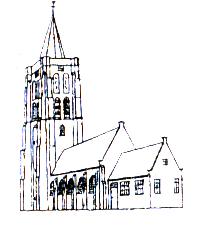 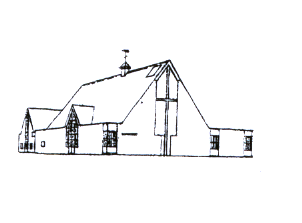 te     OostkapelleNIEUWSBRIEF ZONDAG 13  januari 2019     Vanmorgen. Dienst in de Zionskerk met predikant ds. M.A. Vermet uit Aardenburg.Ouderling van dienst: Anja den HollanderOrganist: Jan MinderhoudKindernevendienst: Annemarie Geldof  Collecten: Kerk en Eigen diaconie Bloemengroet uit de Zionskerk: fam. J.J. Coppoolse-Roelse, Molenweg 6 Vanavond.is er geen dienst VOLGENDE WEEK ZONDAG 20 januari 2019  Om 10 uur kerkdienst in de protestantse Zionskerk Oecumenische dienst met ds Ph. A. Beukenhorst en mw. H. Kouwenhoven. Collecten: Kerk en PKN OecumeneOm 14.30 uur dienst voor mensen met een beperking.KERKELIJKE ACTIVITEITEN:
Zo. 13 jan    	 		Vrijwilligers Simnia				17.50 uur   Koos en Lenie   Ma. 14 jan.       		Overleg Gezamenlijke Jeugdkerk        	19.30 uur     Aagtekerke
Di. 15 jan.          		Repetitie Musical                                     19.30 uur    Zionskerk
Woe. 16 jan.       		Kerkenraad                                            19.30 uur    Zionskerk
Don. 17 jan.      		Repetitie Projectkoor                               19.30 uur     Zionskerk
Vrij. 18 jan.        		Nieuwjaarsbijeenkomst Cluster            	20.00 uur     Grijpskerke
PASTORALE  BERICHTEN:
-We denken aan allen die te kampen hebben met ziekte, rouw en verdriet en bidden hen de onmisbare troost en kracht toe van de Eeuwige.   
Clubwerk: Club 1, 15 januari, 18.30 uur, Club 2, 17 januari, 18.45 uur, op de Jeugdzolder.BERICHTEN VOLGENDE NIEUWSBRIEF: uiterlijk donderdag 17.00 uur naar Ron Waverijn, tel: 582119, mail: info@pgoostkapelle.nl. 